Об изменении адреса жилого дома            Руководствуясь пунктом 26 части 1 статьи 16 Федерального закона от 06.10.2003 № 131-ФЗ «Об общих принципах организации местного самоуправления в Российской Федерации», частью 3 статьи 5 федерального закона от 28.12.2013 № 443-ФЗ «О федеральной информационной адресной системе и о внесении изменений в федеральный закон «Об общих принципах организации местного самоуправления в Российской Федерации», постановлением администрации Игорварского сельского поселения от 25.11.2015г. №84 «Об утверждении Правил присвоения, изменения и аннулирования адресов на территории Игорварского сельского поселения» администрация Игорварского сельского поселения   ПОСТАНОВЛЯЕТ:                                                      1. В связи с упорядочиванием нумерации объектов адресации и их территориального месторасположения, изменить ранее присвоенные адреса следующих объектов недвижимости:- жилому дому, адрес: Чувашская Республика – Чувашия, Цивильский муниципальный район, Игорварское сельское поселение, д. Кисербоси, пер. Пушкина, домовладение 3 корпус в; на следующий адрес: Чувашская Республика – Чувашия, Цивильский муниципальный район, Игорварское сельское поселение, д. Кисербоси, пер. Пушкина, домовладение 3в.- жилому дому, адрес: Чувашская Республика – Чувашия, Цивильский муниципальный район, Игорварское сельское поселение, д. Кукары, ул. М.Горького, дом20; на следующий адрес: Чувашская Республика – Чувашия, Цивильский муниципальный район, Игорварское сельское поселение, д. Кукары, ул. М.Горького, домовладение 20.- жилому дому, адрес: Чувашская Республика – Чувашия, Цивильский муниципальный район, Игорварское сельское поселение, д. Мунсют, ул. Гагарина, дом 23; на следующий адрес: Чувашская Республика – Чувашия, Цивильский муниципальный район, Игорварское сельское поселение, д. Мунсют, ул. Гагарина, домовладение 23.- жилому дому, адрес: Чувашская Республика – Чувашия, Цивильский муниципальный район, Игорварское сельское поселение, д. Мунсют, ул.Гагарина, домовладение 4 корпус а; на следующий адрес: Чувашская Республика – Чувашия, Цивильский муниципальный район, Игорварское сельское поселение, д. Мунсют, ул.Гагарина, домовладение 4а.2. Контроль за исполнением настоящего постановления оставляю за собой.Глава администрации Игорварского сельского поселения                                                                          В.Н.СеменовЧĂВАШ РЕСПУБЛИКИÇĔРПУ РАЙОНĚ 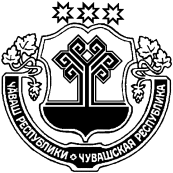 ЧУВАШСКАЯ РЕСПУБЛИКАЦИВИЛЬСКИЙ РАЙОН  ЙĔКĔРВАР ЯЛ ПОСЕЛЕНИЙĚН АДМИНИСТРАЦИЙĚЙЫШĂНУ2018 раштав  10     76 №Йĕкĕрвар ялěАДМИНИСТРАЦИЯ ИГОРВАРСКОГО СЕЛЬСКОГО ПОСЕЛЕНИЯПОСТАНОВЛЕНИЕ  10 декабря  2018   №76село Игорвары